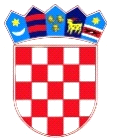 REPUBLIKA HRVATSKADUBROVAČKO-NERETVANSKA ŽUPANIJAOPĆINA TRPANJOPĆINSKO VIJEĆENa temelju članka 32. Zakona o udrugama (Narodne novine br. 74/14, 70/17 i 98/19), te članka 30. Statuta Općine Trpanj (Službeni glasnik Dubrovačko-neretvanske županije br.06/13, 14/13 i 7/18),  Općinsko vijeće Općine Trpanj na svojoj 23. sjednici održanoj __. svibnja  2020. godine donijelo je PROGRAMjavnih potreba od općeg interesa                                                          na području  Općine Trpanjza 2020. godinuČlanak 1.Ovim Programom sufinancira se djelatnost udruga koje su registrirane i sjedište im je na području Općine Trpanj (u daljem tekstu:Općine) ili im je sjedište izvan Općine, a djeluju na području Općine i  to u slijedećim područjima djelovanja:- socijalna skrb,- skrb o osobama s invaliditetom,- branitelji i stradalnici,- zaštita zdravlja,- gospodarstvo,- zaštita okoliša,- ostala područja i djelovanja od općeg interesa Članak 2.Za ostvarivanje progama javnih potreba iz članka 1. ovog Programa, Općina je planirala financijska sredstva u svom Proračunu sukladno Zakonu o udrugama.U 2020. godini planirana su proračunska sredstva na poziciji Programa  1002 Društvene djelatnosti A100006 – sufinanciranje rada udruga u visini od 20.000,00 kuna.                                             Članak  3.Financiranje svih programa i projekata provodi se putem javnog poziva, a sve sukladno Uredbi, mjerilima i postupcima financiranja i ugovaranja programa i projekata od interesa za opće dobro koje provode udruge (Narodne novine 26/15) i Pravilnika o financiranju javnih potreba na području Općine (Službeni glasnik Dubrovačko-neretvanske županije 10/19). Članak 4.Korisnik financiranja je u obvezi voditi precizne i redovite evidencije vezane uz provođenje programa ili projekta, kao i osigurati financijske izvještaje, sukladno Pravilniku o financiranju javnih potreba na području Općine i propisima o računovodstvu neprofitnih organizacija.Članak 5.O utrošku proračunskih sredstava za ostvarivanje ovog Programa općinski načelnik izvještava Općinsko vijeće.Članak 6.Ovaj Program stupa na snagu osmog dana  od dana objave u Službenom glasniku Dubrovačko-neretvanske župnije.Klasa: 351-04/20-01/01Ur.broj: 2117/07-05/01-20-1Trpanj, __. svibnja 2020.								Predsjednik Općinskog vijeća:								     Josip Nesanović v.r.